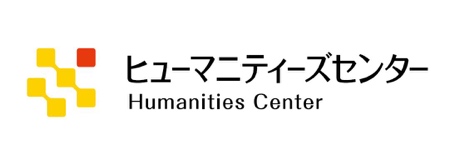 潮田ヒューマニティーズイニシアティブ「公募研究（A）」（個人研究）申請書　　　年　　月　　日１．基本情報２．研究課題３．国外招聘研究者（招聘者が複数名の場合は、必要に応じて頁をコピーし追加して下さい）ふりがな生年月日年齢申請者氏 名（日本語/漢字表記）（英語）年　　月　　日　　歳所属部局学位・研究分野学位・研究分野所属部局連絡先題目（和文・英文）題目（和文・英文）題目（和文・英文）（和文）　（英文）　（和文）　（英文）　（和文）　（英文）　概要（800字程度）概要（800字程度）概要（800字程度）予算（内訳）予算（内訳）予算（内訳）【研究費】総計　円【研究費】総計　円【研究専念経費（任意）】総計　円研究スケジュール（具体的に記入して下さい）研究スケジュール（具体的に記入して下さい）研究スケジュール（具体的に記入して下さい）年　　月内　容内　容関連業績関連業績関連業績関連外部資金（科研費等）関連外部資金（科研費等）関連外部資金（科研費等）氏　名氏　名生年月日（年齢）（日本語/漢字表記）（英語）（日本語/漢字表記）（英語）学位・研究分野学位・研究分野所属機関・職位（日本語）（英語）略歴共同研究の概要と意義（500字程度）関連業績海外招聘経費海外招聘経費海外招聘経費【滞在期間】【内訳】渡航費滞在費海外旅行保険料等【滞在期間】【内訳】渡航費滞在費海外旅行保険料等【滞在期間】【内訳】渡航費滞在費海外旅行保険料等